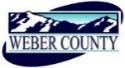 PUBLIC NOTICE is hereby given that the Board of Commissioners of Weber County, Utah will hold a regular commission meeting at 4:00 p.m. on Tuesday, the 31st day of March, 2020.To watch the meeting please go to www.WeberCountyUTah.gov. The agenda for the meeting consists of the following:Welcome- Commissioner FroererInvocation- Commissioner HarveyC.	Thought of the Day- Commissioner JenkinsD.	Public Comments- If you would like to comment on one of the agenda items, please email your comment to shalacy@WeberCountyUtah.gov by 3:00 p.m. March 31st.E.	Consent Items-1.	Request for approval to ratify warrants #2556-2595 and #448255-448386 in the amount of $2,513,592.11 dated March 24, 2020.2.	Request for approval of warrants #2596-2614 and #448387-448623 in the amount of $844,604.79.3.	Request for approval of purchase orders in the amount $199,240.22. 4.	Request for approval of minutes for the meeting held on March 17, 2020.5.	Request for approval of new business licenses. 6.	Request from Property Management for approval to surplus two ice maker/water dispensers. 7.	Request from the Attorney’s Office for approval to surplus cubicles.  8.	Request for approval of an amendment to a grant by and between Weber County and the Utah State Department of Workforce Services for the Intergenerational Poverty Plan Implementation Pilot Program.9.	Request for approval of ratification of Weber County Human Resources Policy 4-200: Leave Practices. 10.	Request for approval of ratification of Weber County Human Resources Policy 7-200: Expanded FMLA & Paid Sick Leave. 11.	Request for approval of Retirement Agreement by and between Weber County and Eric Wadman. F.	Action Items-1.	Request for approval of a Grant Modification allowing the Indigent Defense Commission to hire an administrative assistant. 	Presenter: Bryan Baron2.	Request for approval of a contract by and between Weber County and Deborah Davis for consultative and expert witness services.	Presenter: Bryan Baron3.	Request for approval of a contract by and between Weber County and Bonneville Collections for bad debt and bad check recovery services.	Presenter: Jennifer Graham4.	Request for approval of a contract by and between Weber County and Hunden Strategic Partners (HSP), to determine market, financial feasibility and economic impact of possible expansion of the Ogden Eccles Conference Center.	Presenter: Marty SmithG.      Commissioner Comments-   H.       Adjourn-CERTIFICATE OF POSTINGThe undersigned duly appointed Executive Assistant in the County Commission Office does hereby certify that the above notice and agenda were posted as required by law this 30th day of March, 2020.							_______________________________							Shelly Halacy. 